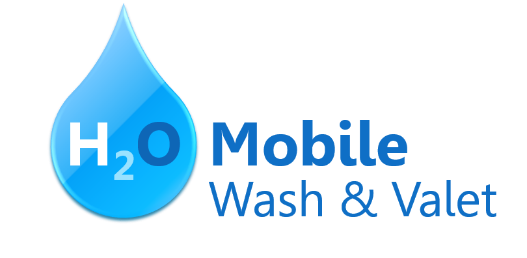 H2O Mobile’s UNLIMITED WASH CLUBH2O Signature Detail Plan	$79.99/moIncludes:FragranceHand waxWax and buffHand wash and dry vehicle, including tires, rims, wheel wells, and door jambsInterior vacuumDustDeodorizeWindows Inside & OutH2O Signature Wash Plan	$79.99/moHand wash and dry vehicle, including tires, rims, wheel wells, and door jambsInterior vacuumDustDeodorizeWindows Inside & OutFor more details, contact Hank Odum at 321-555-5400 or hank@H2Omobile.comPrices may vary depending on size of vehicle. Heavily soiled vehicles are subject to an additional chargeH2O Mobile Wash & Valet | Just leave the details to us